Тема 3. Русские земли после распада Руси (XII – XIII вв.)Первое столкновение русских князей с разведывательным отрядом монгольской армии произошло на реке:Воже;Калке;Дон;Угре.В 1240 г. в устье Невы были разгромлены шведские войска при попытке начать экспансию в русские земли. Руководил русским войском 19-летний новгородский князь:Александр;Игорь;Владимир;Олег.Обособление княжеств в эпоху политической раздробленности древнерусского государства началось после смерти Ярослава Мудрого, а завершилось в:Х в.;IX в.;XII в.;XVII в.Для предотвращения ослаблявших Русь междоусобиц князья договорились о новом принципе организации власти: «Каждо да держит отчину свою» на съезде в Любече в:1097 г.1068 г.1113 г.1054 г.Прочтите отрывок из летописи и укажите, в каком году произошли описываемые события:«И сошлись оба войска, и было на Калке сражение великое, и победили… татары половцев, и князей русских, и пала русская сила…»....С каким из названных событий связано имя князя Владимира Мономаха:с Любечским съездом князейс дунайскими походамис разгромом хазарс разгромом печенеговПервым упоминаемым в летописи московским князем был:Даниил АлександровичЮрий ДолгорукийАндрей БоголюбскийАлександр НевскийКакое событие нашло отражение в приведенном ниже отрывке из древнерусской летописи:«Зачем губим Русскую землю, сами на себя ссоры навлекая? А половцы нашу землю расхищают и радуются, что нас раздирают междоусобные войны. Да с этих пор объединимся чистосердечно и охранять Русскую землю и пусть каждый владеет отчиной своей. И на том целовали крест: Если теперь кто на кого покусится, против того – крест честный и вся земля Русская. И, попрощавшись, пошли восвояси».съезд князей в Любечерешение Стоглавого соборарешение первого Земского соборапоход новгород-северского князя Игоря против половцевВысшее должностное лицо в Великом Новгороде в XII–XV вв. называлось:тиуном баскакомвоеводойпосадникомСтоличный город князя Юрия Долгорукого:ВладимирРязаньСуздальМоскваКто из князей в годы своего правления в Киеве сумел прекратить княжеские междоусобицы и на время приостановить распад Древнерусского государства?Святослав Игоревич:Владимир МономахЮрий ДолгорукийДмитрий ДонскойЧто из названного относится к причинам поражения русских дружин в сражении с монголо-татарами на реке Калке:наступление монгольских войск в союзе с половцамипотери русских дружин в предыдущих сражениях с монголамиотсутствие помощи из разоренного монголами Киеваразрозненные действия отрядов русских князейСъезд русских князей в . в Любече был созван с целью:установить новый порядок взимания данипринять «Русскую Правду»остановить междоусобицыпринять решение о введении на Руси христианстваКакой ряд дат связан с событиями истории Руси периода политической раздробленности:862 г., 882 г., 988 г.1223 г., 1240 г., 1242 г.1378 г., 1380 г., 1382 г.1478 г., 1480 г., 1497 г.Какие из перечисленных дат относятся к монголо-татарскому нашествию на Русь:882 – 980 гг.980 – 1025 гг.1113 – 1125 гг.1237 – 1240 гг.Какие причины привели к монголо-татарскому нашествию на Русь:желание расширить территорию пастбищ;наличие сильной армии у монголов;возможность обогащения;все вышеуказанные причины.Назовите государственное устройство Новгородской феодальной республики:князь, вече, тысяцкий, церковь;князь (приглашался), вече, посадник, тысяцкий, Совет господ, архиепископ;князь, совет князя, вече, дружина, бояре, посадник;князь (приглашался), сотник, посадник, церковь, бояре.В XII-XIV вв. боярские республики существовали:в Киеве и Новгороде;в Москве и Рязани;во Владимире и Киеве;в Новгороде и Пскове.Что из названного относится к причинам политической раздробленности Руси:установление вечевых порядков во всех русских землях;стремление удельных князей к независимости от Киева;распространение языческих верований;нападение монгольской армии.Воспользовавшись своим правом отъезда со службы одного князя к другому, боярин:уплачивал налоги тому князю, в чьем княжестве находились его земли, и сохранял свои владения;не сохранял свои владения, но получал равноценные в том княжестве, куда он «отъехал» ;терял свои земли, но мо рассчитывать на земельные пожалования у более богатого князя;получал выездную грамоту.В каком веке было написано «Слово о полку Игореве»:IX;XII;XIV;XIII.Прочитайте отрывок из работы известного российского историка С.Ф. Платонова и из предложенного ниже списка выберите четыре причины упадка Руси, о которых пишет историк:«Эти обстоятельства – <...> – были главными причинами упадка южнорусской общественной жизни. Появление же татар нанесло ей лишь окончательный удар. После нашествия татар Киев превратился в маленький городок в 200 домов; торговля вовсе заглохла, и мало-помалу Киевскую Русь по частям захватили ее враги. А в то же время на окраинах Русской земли зарождалась новая жизнь, возникали новые общественные центры, слагались новые общественные отношения. Возникновение и развитие Суздальской Руси, Новгорода и Галича начинают уже собою иной период русской истории».усобицы князей;войны Новгородской республики с Киевом;отсутствие внешней безопасности;падение торговли; бегство населения.Установите хронологическую последовательность:сражение на Калке;правление Мстислава Великого;Принятие Устава Владимира Мономаха;Ледовое побоище.Функции народного вече Древней Руси – это:представительной власти;заключение договоров с князем;приглашение князя на престол;все вышеперечисленное.По словам В.О. Ключевского, князь – это «наемный вооруженный сторож Руси и ее торговли, ее степных торговых путей и заморских рынков, за что он получал корм с населения». Как изменилось положение князя в удельный период:произошел переход от принципа родового старейшинства при занятии княжеских престолов к «отчинному» принципу наследования от отца к сыну;повсеместно князья были изгнаны из городов;князья получили неограниченную власть;власть князя ограничивается решениями Боярской Думы.Статус старейшего великокняжеского стола и политического центра русских земель к концу XII в. переходит к:Владимиру на Клязьме;Ростову;Новгороду;Москве.Назовите не менее четырех особенностей развития государственности и государственного управления в русских землях в условиях политической раздробленности.Боярская республика сформировалась в Новгороде после:изгнания в 1136 г. по решению вече князя Всеволода Мстиславовича;после восстания в Новгороде в 1113 г.;вторжения крестоносцев в русские земли;после Невской битвы и приглашения на престол князя Александра Ярославовича.Определите функции архиепископа в Новгороде:фактически руководил советом господ;был хранителем городской казны;осуществлял контроль за эталонами мер и весов;все вышеперечисленное.Определите функции князя в Новгородской республике:ведал внешней политикой;участвовал в судебных разбирательствах;был адресатом сбора налогов;все вышеперечисленное. Установите правильное соответствие:Структура государственного управления в Новгородской РеспубликеПрочитайте отрывок из работы современного историка и подберите к нему два верных суждения:«В 1219 г. противники Михалковичей предприняли попытку положить конец их затянувшемуся правлению. Торговая сторона и Неревский конец подняли восстание против посадника Твердислава Михалковича. На его защиту выступили бояре Людина конца и Прусской улицы. В результате побоища у городских ворот погибло много больше новгородцев, чем в битве на Липице».Суждения:в ходе восстания в Новгороде возникла феодальная республика;в ходе восстания было подтверждено право верховной власти вече в Новгороде;описываемые события относятся к удельном периоду в истории России;в ходе восстания в Новгороде утвердилось верховенство князя в системе исполнительной власти.Среди представленных изображений найдите два памятника древнерусской архитектуры XII в.:1) 							2) 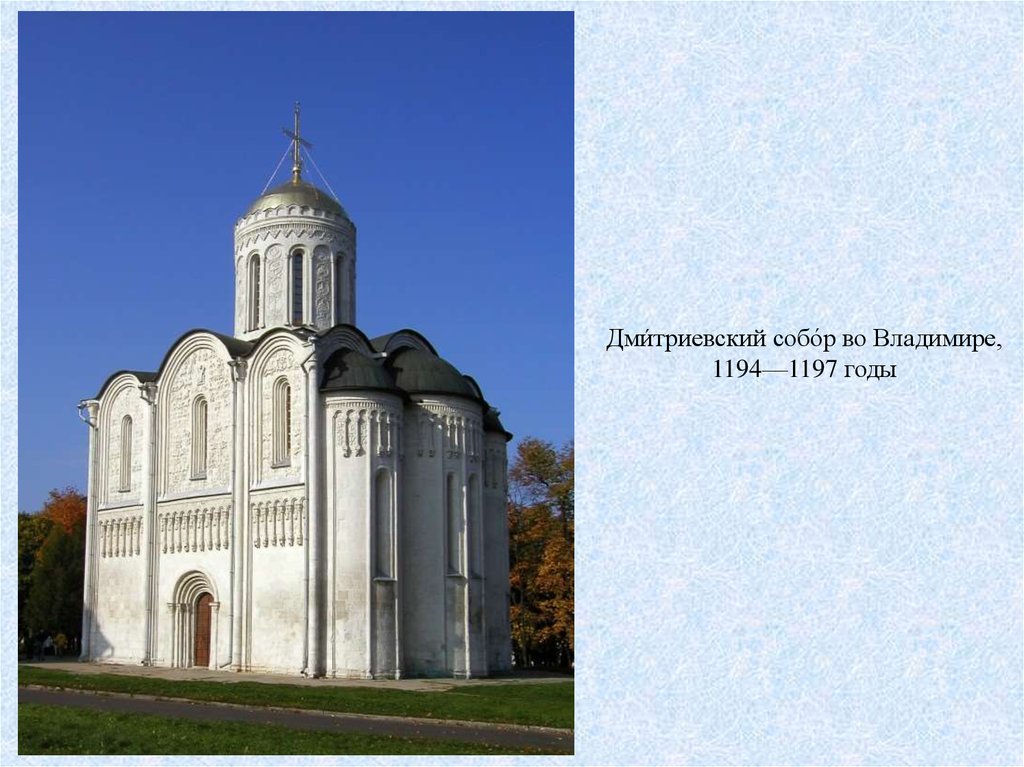 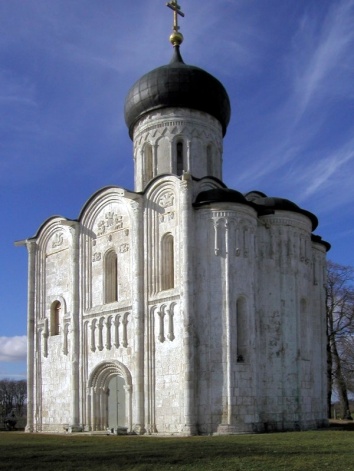 3)							4) 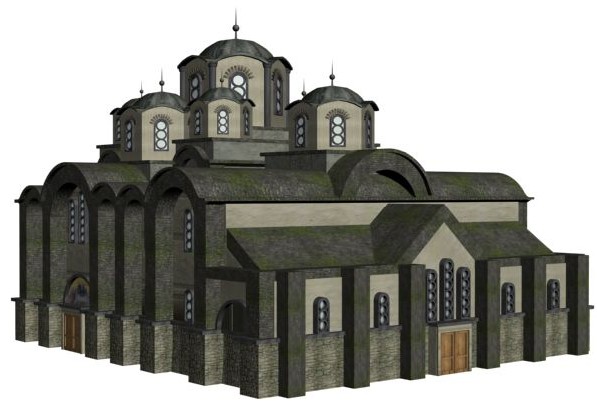 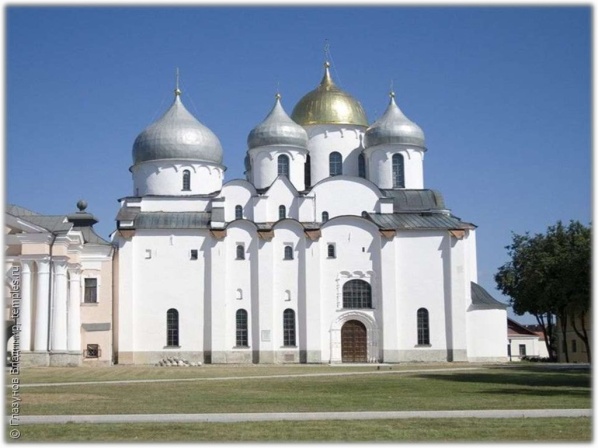 Дружина как основа военной организации российского общества продолжала существовать до:XII в.;конца XII – первой половины XIII вв.;начала XIV в.;начала XV в.Реальный исторический факт, положенный в основу «Слова о полку Игореве»:нашествие Батыя на Русь;поход Новгород-Северского князя Игоря на хазар;поход князя Игоря на Византию;поход князя Игоря на древлян.Основная идея «Слова о полку Игореве» – призыв:к восстановлению единства русских земель;к созданию военного союза против кочевников;к поголовному истреблению кочевников;к миролюбивой внешней политике и отказа от войн.Нашествие Батыя на Русь и установление ордынского владычества произошло в:X в.;XII в.;XIII в.;XIV в.Расположите события в хронологической последовательности, используя описание сражений:Выберете правильное соотношение:Выберете правильное соответствие:Мстислав Удатный, Даниил Волынский, Мстислав Галицкий участвовали в битве:на реке Воже;на реке Дон;на реке Калке;на реке Волге.В ходе Батыева нашествия только за февраль 1238 г. монголы захватили и разграбили 14 городов Северо-Восточной Руси. А затем двинулись в половецкие степи. На этом пути монголы встретились с упорным сопротивлением небольшого городка, осада которого продолжалась 7 недель. О каком городе идет речь:Смоленск;Козельск;Торжок;Муром.Уничтожив около пяти сотен русских городов, монголы нанесли колоссальный урон Северо-Восточной Руси. Укажите не менее трех важнейших результатов нашествия, в подтверждение этому утверждению.Владение наследников Чингисхана, улус Бату, а затем Берке, стал самостоятельным государством Золотая Орда в:1260-е гг.;1230-е гг.;1380-е гг.;1320-е гг.Укажите формы зависимости русских земель от Золотой Орды:получение ярлыка на княжение;принудительные мобилизации и участие в походах по приказу хана;уплата выхода в Орду;все вышеперечисленное.В конце 1250-х гг. в целях улучшения сбора дани с подвластных земель монголы провели поголовную перепись населения – (подберите нужный термин):пайдзу;баскак;число;улус.В 1242 г. Александр Невский со своей дружиной и ополчением разгромил войско:Казанского ханства;Шведского королевства;Волжской Булгарии;Ливонского ордена.Ливонский орден отказался от всех захваченных ранее новгородских земель после сражения:на реке Неве;на Чудском озере;на реке Волхов;на реке Днепр.Расставьте в хронологической последовательности события:разгром шведского войска в устье Невы;проведение монголами переписи населения в русских землях;восстания против выплаты выхода в Орду;первая поездка за ярлыком в Орду.Установление политической зависимости русских земель от Орды произошло в:1237 г.;1327 г.;1243 г.;1223 г.Вече;Посадник; Тысяцкий;Князь.осуществлял(-ло) высшую исполнительную власть в республике;был(-ло) высшим органом власти, решал(-ло) большинство вопросов внутренней и внешней политики;приглашался на должность военачальника;осуществлял военную власть в городе, был предводителем городского ополчения.Начало битвыИтог сражения или описание знаменательных событийДата сражения«…они вздумали за рекой Пьяною, на степи Перевозской, тешиться ловлею зверей, как дома в мирное время. Воины следовали примеру беспечности: утомленные зноем, сняли с себя латы и нагрузили мим телеги; спустив одежду с плеч, искали прохлады; другие рассеялись по окрестным селениям, чтобы пить крепкий мед или пиво…»; «…В Коломне соединились с Дмитрием верные ему сыновья Ольгердовы, Андрей и Димитрий, предводительствуя сильною дружиною полоцкою и брянскою. Великий князь хотел осмотреть все войско; никогда еще Россия не имела подобного, даже в самые счастливые времена ее независимости и целости: более ста пятидесяти тысяч всадников и пеших…»;«…Дмитрий Иоаннович, сведав заблаговременно о замыслах неприятеля, имел время собрать полки и встретил татар в области Рязанской, на берегах Вожи…».«…Мурза Бегич предводительствовал ими. Они сами начали битву: перешли реку и с воплем поскакали на россиян…»;«…На другой день великий князь уже тщетно искал бегущего неприятеля: нашел только разбросанные в степях шатры, юрты, кибитки и телеги, наполненные всякими товарами. Довольный столь блестящим успехом, он возвратился в Москву…»;«…Князья мордовские тайно подвели Арапшу, о коем говорят летописцы, что он был карла станом, но великан мужеством, хитр на войне и свиреп до крайности. Арапша с пяти сторон ударил на россиян…»«…Дмитрий, устроив полки к выступлению, желал с братом своим Владимиром Андреевичем, со всеми князьями и воеводами принять благословение Сергия, игумена уединенной Троицкой обители…».1378;1380;1377.Берке;Батый;Ахмат;Улу-Мухаммед.основание Казанского ханства;подчинение монголами половецкой степи;«стояние» на реке Угре;распространение в Золотой Орде ислама;основание Астраханского ханства.Андрей Боголюбский;Юрий Долгорукий;Владимир Мономах;Юрий Всеволдович.сражение на реке Сити;разорение Киева;перенесение столицы княжества в Суздаль;поход на Шарукань;«стояние» на реке Угре.